Notes for 1.3 Solving Equations ExamplesA.  Write an algebraic expression to represent the verbal expression 7 less than a number.B.  Write an algebraic expression to represent the verbal expression the square of a number      decreased by the product of 5 and the number.C.  Write an algebraic expression to represent the verbal expression 6 more than a number.D.  Write an algebraic expression to represent the verbal expression 2 less than the cube of a      number.
E.  Write a verbal sentence to represent 6 = –5 + x.F.  Write a verbal sentence to represent 7y – 2 = 19.G.  What is a verbal sentence that represents the equation n – 3 = 7?H. GEOMETRY The formula for the surface area S of a cone is 		    where      is the slant 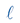 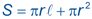      height of the cone and r  is the radius of the base. Solve the formula for 	.I. The formula for the perimeter of a rectangle is 		    where P is the perimeter,     is the 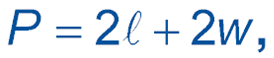    length and w  is the width of the rectangle. Solve the formula for w ?